Le dossier est à retourner dûment complété sur la boite 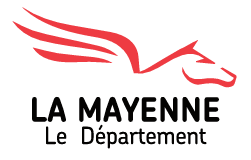                      sport@lamayenne.fr et avant le 15 décembre 2023Dossier de demande de subvention 2024Aide au fonctionnement des associations sportives accueillant des personnes en situation de handicapNom de votre association :      Sigle de votre association :      Pièces à joindre obligatoirement au dossier :	Lettre de demande de subvention à l’attention de M. le Président du Conseil départemental	Document officiel de la fédération justifiant le nombre de licenciés déclaré pour la saison sportive 2023-2024 ou 2023	Justificatifs des déplacements (attestations, factures, convocations)	Rapports d’activité, moral et financier de la dernière Assemblée Générale	Compte du dernier exercice clos de l’association (compte de résultat et bilan financier) ainsi que le budget prévisionnel 	Relevé d’identité bancaire original 	Le projet de développement du club sur la saison en cours En cas de modification	Copie des statuts déposés en préfecture	Liste des membres du bureau ou du conseil d’administration (adresses - n° de téléphone – mails)Discipline(s) sportive(s) :       Fédérations de rattachement :      Nom de votre association (sans sigle):      Fédération sportive française de rattachement :      Adresse du siège social :      Code postal :            Commune :      Téléphone :                           E-mail :                 					Site Internet :      N° SIRET : (9 chiffres + clé 5 chiffres)                                     CODE APE (4 chiffres + 1 lettre)             (à remplir obligatoirement)Président représentant légal de l’association : Nom :                                                Prénom :      Adresse :      Code postal :                Commune :      Téléphone (domicile) :                   Portable :      Télécopie :                         E-mail :      Personne chargée du dossier (si différente)Nom :                          Prénom :      Adresse :       Code postal :              Commune :       Téléphone (domicile) :                Portable :      Télécopie :                             E-mail :      Renseignements d’ordre administratif et juridique :Déclaration en préfecture de                 , le       Date et numéro de publication au journal officiel :      Objet social de votre association :      Votre association dispose-t-elle d’un agrément administratif ?     OUI    NON- si oui, précisez le(s)quel(s) : (ex : agrément jeunesse et sport attribué par le MJSVA)Votre association bénéficie t-elle d’un label fédéral ?    OUI    NON si oui, précisez lequel :      Votre association est-elle inscrite sur Handiguide ?    OUI    NON Période de la saison sportive (exemple : année civile, scolaire, de septembre à …) :       Votre association fait-elle appel à un expert comptable ?    OUI    NON Votre association dispose-t-elle d’un commissaire aux comptes ?    OUI    NON Date de la dernière assemblée générale :        Date de la prochaine assemblée générale :      Tarifs des cotisations de la licence :        Renseignements concernant le fonctionnement de votre association Description des activités habituelles de l’association  Renseignements statistiques (Saison sportive 2023-2024 ou 2023)       Nombre total de licenciés handisport ou sport adapté au sein de votre club :          Renseignements sur les moyens humains salariés de l’association  Nombre total de salariés :              Nombre équivalent temps plein :          ex : 1 animateur à 35h/ semaine 						           1 secrétaire à 25h/ semaine						        1 comptable à 8h/ semaineLe cas échéant, décrire chaque poste d’emploi dans le tableau ci-dessous :Projet de création de poste ?   OUI      NON       Si oui, quel profil de poste Type de contrat (CDD ou CDI) ?                                  A quelle échéance ?               Précisions préalables sur la déclaration des déplacements :Pour chaque déplacement en compétition, vous devez fournir tout document attestant sa réalisationVous ne devez indiquer que le nombre de kilomètres pour aller sur le lieu de pratique ou de compétition.Joindre les justificatifs de déplacements (attestations, factures, convocations, …).  Remplir ce document ou fournir la copie approuvée par les instances statutairesDate du dernier exercice budgétaire :      Remplir cette fiche ou fournir la copie approuvée par les instances statutairesDate du dernier exercice budgétaire :      Remplir ce document ou fournir la copie approuvée par les instances statutaires.Date de l’exercice budgétaire :      L’association sollicite une subvention totale de :         Pensez à enregistrer votre dossier complété sur votre ordinateur.Présentation de l’associationFiche 1-1type et n° d’agrémentattribué paren date duPrésentation de l’associationFiche 1-2NOMBRE DE LICENCIÉS EN MAYENNEHOMMESFEMMESTOTALEN COMPÉTITION Licenciés de moins de 18 ans SeniorsVétérans AUTRES LICENCIÉS DirigeantsLoisirsTOTAL LICENCIÉSIntitulé du posteProfil de poste administratif (A) et/ou technique (T)Homme ou femmeDate de création du posteType de contrat CDI/CDDtemps de travailAides publiques Coût global avec les chargesEx : CTD (Conseiller technique départemental)Tfemme1998CDI – temps partiel 50 %-Ville : 1 000 € -CNDS (sport emploi) 1 000 €  -CG (APSD): 1 000€35 000 €Déplacements en compétition effectués sur la saison 2022-2023 Fiche 2Intitulé précis du déplacementL / CL : loisirC : compétitionDatesLieuNombre de km allerNombre de participantsNombre de participantsN° des pièces justificativesIntitulé précis du déplacementL / CL : loisirC : compétitionDatesLieuNombre de km allerSPORTIFSAccompagnateursN° des pièces justificativesCompte de résultats de l’association du dernier exercice clos Fiche 3-1CHARGESMONTANTPRODUITSMONTANT60-Achats - Achats d’études et de prestations diverses- Achats non stockés de matières - Fournitures non stockables (eau, énergie)- Fournitures d’entretien et de petits équipements- Autres fournitures61- Services extérieurs- Sous-traitance générale- Locations mobilières et immobilières- Entretien et réparation- Assurances- Documentation- Divers62 - Autres services- Rémunérations intermédiaires et honoraires- Publicité et publications- Déplacements, missions et déplacements- Frais postaux et télécommunications- Service bancaires- Divers63 - Impôts et taxes- Impôts et taxes sur rémunérations- Autres impôts et taxes64 - Charges de personnel- Rémunérations du personnel- Charges sociales-Autres charges de personnel65 - Autres charges de gestion courante67 - Charges exceptionnelles68- Dotations aux amortissements, provisions et engagementsTOTAL DES CHARGES 86 – Contributions volontaires en nature - Mise à disposition gratuite des biens et prestations- Personnels bénévoles (nb H X 15 €)TOTAL DES CHARGES70 - Ventes de produits finis, prestations de service- Marchandises- Prestations de service- Produits des activités annexes74 - Subvention d’exploitation- Conseil départemental de la Mayenne - Autres départements - Région des Pays de la Loire- Autres Régions - Communes  - État (à détailler, ex : DDJS - avec le CNDS)- Fonds européens- Autres (précisez, ex : organismes sociaux et de gestion) : 75- Autres produits de gestion courante- Cotisations- Autres76 - Produits financiers77- Produits exceptionnels- Sur opérations de gestion (subvention)- Sur exercices antérieurs78 – Reprises sur amortissement et provisionsTOTAL DES PRODUITS 87 – Contributions volontaires en nature- Bénévolat (nb H X 15€)- Prestations en nature - Dons en nature TOTAL DES PRODUITSBilan de l’association du dernier exercice closFiche 3-2A C T I FA C T I FP A S S I FP A S S I FEMPLOISEMPLOISRESSOURCESRESSOURCESIMMOBILISATIONS- Incorporelles (frais d’établissement, logiciel, etc.)- Corporelles (terrain, construction, installation  matériel…)- En cours- FinancièresCAPITAUX- Fonds associatif et réserves- Report à nouveau ( + ou - )- Résultat de l’exercice ( + ou - )STOCKS- Produits- Marchandises- Fournitures- Subventions d’investissement (État, région, département, commune) - Provisions réglementées- Provisions pour risques & chargesEmprunts à long termeCOMPTES DE TIERS (créances)- Usagers- État- Collectivités publiques- Confédérations, fédérations…- Autres créancesDETTES À COURT TERME(préciser la nature des dettes)
COMPTES FINANCIERS- Valeurs de placements et SICAV- Banque, CCP- CaisseT O T A L……T O T A L……..Budget prévisionnel de l’associationFiche 3-3CHARGESMONTANTPRODUITSMONTANT60 – Achats- Achats d’études et de prestations diverses- Achats non stockés de matières - Fournitures non stockables (eau, énergie)- Fournitures d’entretien et de petits équipements- Autres fournitures61- Services extérieurs- Sous-traitance générale- Locations mobilières et immobilières- Entretien et réparation- Assurances- Documentation- Divers62 - Autres services- Rémunérations intermédiaires et honoraires- Publicité et publications- Déplacements, missions et déplacements- Frais postaux et télécommunications- Service bancaires- Divers63 - Impôts et taxes- Impôts et taxes sur rémunérations- Autres impôts et taxes64 - Charges de personnel- Rémunérations du personnel- Charges sociales-Autres charges de personnel65 - Autres charges de gestion courante67 - Charges exceptionnelles68- Dotations aux amortissements, provisions et engagementsTOTAL DES CHARGES PRÉVISIONNELLES86 – Contributions volontaires en nature - Mise à disposition gratuite des biens et prestations- Personnels bénévoles (nb H X 15 €)TOTAL DES CHARGES70 - Ventes de produits finis, prestations de service- Marchandises- Prestations de service- Produits des activités annexes74 - Subventions d’exploitation- Conseil départemental de la Mayenne - Autres départements - Région des Pays de la Loire- Autres Régions - Communes  et Intercommunalités (à détailler)- État (à détailler, ex : DDJS - avec le CNDS)- Fonds européens- Autres (précisez, ex : organismes sociaux et de gestion ) : 75- Autres produits de gestion courante- Cotisations- Autres     76 - Produits financiers77- Produits exceptionnels- Sur opérations de gestion- Sur exercices antérieurs78 – Reprises sur amortissement et provisionsTOTAL DES PRODUITS PRÉVISIONNELS87 – Contributions volontaires en nature- Bénévolat (nb H X 15€)- Prestations en nature - Dons en nature TOTAL DES PRODUITS Attestation sur l’honneurFiche 4Cette fiche doit obligatoirement être remplie. Si le signataire n’est pas le représentant légal de l’association, merci de joindre le pouvoir lui permettant d’engager celle-ci.Je soussigné(e) : (Nom – Prénom)                 Représentant (e) légal(e) de l’association,Déclare que l’association est en règle au regard de l’ensemble des déclarations sociales et fiscales ainsi que des cotisations et paiements y afférant ;Certifie exactes les informations du présent dossier, notamment la mention de l’ensemble des demandes de subventions introduites auprès des autres financeurs publics ;Demande une subvention de        €Précise que toute(s) subvention(s) accordée(s), devra (devront) être versée(s) sur le compte bancaire ci-dessous.Cette fiche doit obligatoirement être remplie. Si le signataire n’est pas le représentant légal de l’association, merci de joindre le pouvoir lui permettant d’engager celle-ci.Je soussigné(e) : (Nom – Prénom)                 Représentant (e) légal(e) de l’association,Déclare que l’association est en règle au regard de l’ensemble des déclarations sociales et fiscales ainsi que des cotisations et paiements y afférant ;Certifie exactes les informations du présent dossier, notamment la mention de l’ensemble des demandes de subventions introduites auprès des autres financeurs publics ;Demande une subvention de        €Précise que toute(s) subvention(s) accordée(s), devra (devront) être versée(s) sur le compte bancaire ci-dessous.Fait à :      le :      Signature :Signature :nom prenom :      fonctions :      